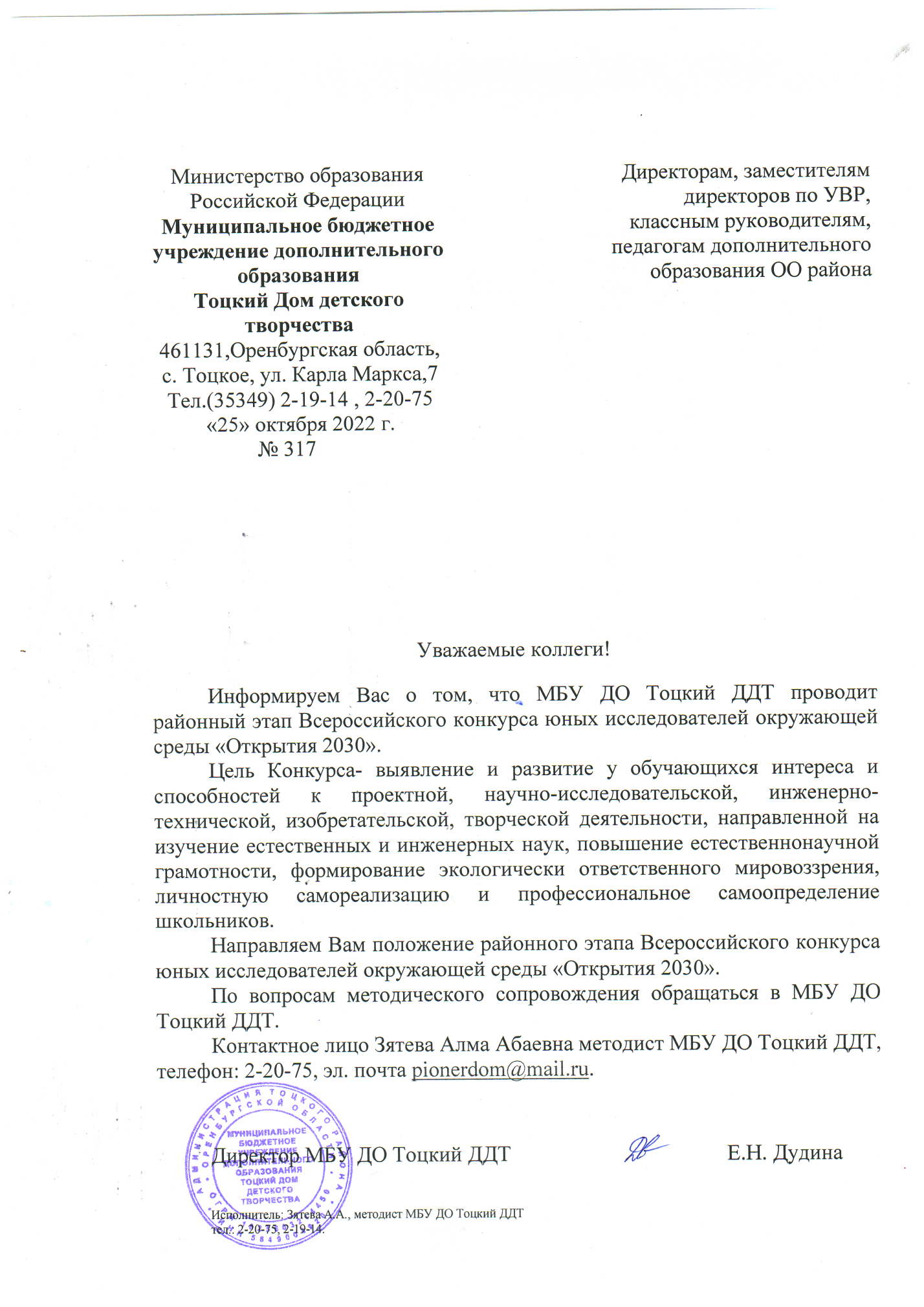 ПОЛОЖЕНИЕо районном этапе Всероссийского конкурса юных исследователей окружающей среды «Открытия 2030»Общие положенияНастоящее Положение определяет условия, порядок организации и проведения районного этапа Всероссийского конкурса юных исследователей окружающей среды "Открытия 2030" (далее- Конкурс).Конкурс проводится в рамках реализации:Указа Президента Российской Федерации от 21.07.2022 г. №474 «О национальных целях развития Российской Федерации на период до 2030 года»;Указа Президента Российской Федерации от 19.04.2017 г. № 176 «О стратегии экологической безопасности Российской Федерации на период до 2025 года»;Указа Президента Российской Федерации от 01.12.2016 г. № 642 «О стратегии научно-технологического развития Российской Федерации»;Указа Президента Российской Федерации от 7.07.2011 г. № 899 «Об утверждении приоритетных направлений развития науки, технологий и техники в Российской Федерации и перечня критических технологий Российской Федерации»;Распоряжения Правительства Российской Федерации от 3.09.2021 г. № 2443-р «Об утверждении перечня профессий и специальностей среднего профессионального образования, необходимых для применения в области реализации приоритетных направлений модернизации и технологического развития экономики Российской Федерации»;Распоряжения Правительства Российской Федерации от 29.05.2015 г. № 996-р «О стратегии развития воспитания в Российской Федерации на период до 2025 года»;Распоряжения Правительства Российской Федерации от 18.12.2012 г. № 2423-р «Об утверждении плана действий по реализации Основ государственной политики в области экологического развития Российской Федерации на период до 2030 года»;Федерального проекта «Успех каждого ребенка» Паспорта национального проекта «Образование», утвержденного президиумом Совета при Президенте Российской Федерации по стратегическому развития и национальным проектам, протокол от 24.12.2018 г. №16;Всероссийского сводного плана мероприятий, направленного на развитие экологического образования детей и молодежи в образовательных организациях, всероссийских и межрегиональных общественных экологических организациях и объединениях на 2023 год.Организатором и муниципальным оператором Конкурса является Муниципальное бюджетное учреждение дополнительного образования Тоцкий Дом детского творчества (МБУ ДО Тоцкий ДДТ) при поддержке Районного Отдела образования Тоцкого района.Цель и задачи Конкурса2.1. Цель Конкурса- выявление и развитие у обучающихся интереса и способностей к проектной, научно-исследовательской, инженерно-технической, изобретательской, творческой деятельности, направленной на изучение естественных и инженерных наук, повышение естественнонаучной грамотности, формирование экологически ответственного  мировоззрения, личностную самореализацию и профессиональное самоопределение школьников.2.2. Задачи Конкурса:- выявление и поддержка талантливой молодежи, обладающей глубокими естественнонаучными знаниями и творчески реализующей их в решении задач по сохранению природных и искусственно созданных экосистем и их компонентов;- стимулирование интереса школьников к естественным наукам, технике и технологиям, их ориентация на получение фундаментального образования;- создание дополнительных механизмов отбора обучающихся на образовательные программы, профильные смены, экспедиции и иные мероприятия, организуемые МБУ ДО Тоцкий ДДТ;- вовлечение экспертов различных областей в работу с обучающимися, формирование сети экспертов по номинациям Конкурса;Участники Конкурса3.1. К участию в Конкурсе приглашаются обучающиеся образовательных организаций в возрасте от 10 до 18 лет, выполнившие исследовательскую или проектную работу в области фундаментальной, прикладной науки.3.2. Допускается только индивидуальное участие в соответствии с выбранной номинацией Конкурса.3.3. Участие в Конкурсе является добровольным, бесплатным (безвозмездным) и не предусматривает внесение организационного сбора.3.4. Замена участников в ходе Конкурса не допускается.3.5. Подача работы на Конкурс означает добровольное согласие с его условиями.Номинация Конкурса4.1. Конкурс проводится по следующим номинациям:Для обучающихся в возрасте от 10 до 13 лет:«Юные исследователи» (учебные исследования при проектные работы, соответствующие тематическим направлениям номинаций Конкурса).Для обучающихся в возрасте от 14 до 18 лет:«Зоология и экология позвоночных животных» (исследования обитающих в дикой природе млекопитающих, птиц, пресмыкающихся, земноводных, рыб; фаунистика, зоогеография и экология различных систематических групп позвоночных; исследования поведения позвоночных);«Зоология и экология беспозвоночных животных» (исследования обитающих в дикой природе насекомых, паукообразных, многоножек, ракообразных, моллюсков, червей, простейших и др.; фаунистика, зоогеграфия и экология различных систематических групп беспозвоночных; исследования поведения беспозвоночных);«Экспериментальная зоология» (вопросы содержания, благополучия и онтогенеза диких животных в условиях неволи, исследования в области физиологии и поведения животных разных систематических групп);«Ботаника и экология растений» (исследования биологических и экологических особенностей дикорастущих растений; популяционные исследования растений; исследования флоры и растительности);«Микология, лихенология, альгология» (исследования биологических и экологических особенностей грибов, лишайников и водорослей, выявление эколого-морфологических особенностей, систематических групп разнообразие грибов в природных экосистемах, симбиоз грибов с растениями, современные направления исследования лишайников);«Человек и его здоровье» (исследования влияния воздействия факторов окружающей среды на организм человека, на его здоровье; изучение эффективности мер профилактики заболеваний и поддержания иммунитета; исследования в области физиологии человека; исследования в области экологии поселений; исследования в области новых полезных свойств живых организмов, субстанций и тканей);«Ландшафтная экология и почвоведение» (исследования, направленные на комплексное изучение экосистем, оценку экологического состояния ландшафта, изучение взаимосвязей и взаимодействий между компонентами экосистемы, физико-географические исследования; исследования почв природных экосистем: физических, химических и биологических свойств почвы; исследования, направленные на изучение химических и биохимических процессов в почвах агросистем и растениях, анализ антропогенного загрязнения почв и грунтов и его влияния на организм человека, исследования в области восстановления первозданного облика природы на пост-индустриальной территории, комплексные фенологические исследования; проектные работы, описывающие приемы воздействия на почвы с целью повышения их плодородия).«Палеонтология» (исследования представителей ископаемых растений, животных, а также палеоэкосистем);«Экологический мониторинг» (исследования, в которых анализируется качество водной, воздушной или почвенной среды путем применения методов физики и химии, либо посредством методов биоиндикации);«Геоинформатика» (использование гис-технологии и данных дистанционного зондирования земли в природоохранной деятельности, создание цифровых карт и геоинформационных систем, космический мониторинг состояния окружающей природной среды- мест захоронения твердых бытовых и промышленных отходов, лесных пожаров, подвижек ледников);«Прикладная химия и биотехнология» (исследования, связанные с интеграцией химических технологий в эволюционные процессы природных систем; исследования, направленные на выявление химических индикаторов здоровья экосистемы региона; исследования биологических и экологических особенностей бактерий и вирусов, культивирование хозяйственно-значимых штаммов микроорганизмов);«Клеточная биология, генетика и биотехнология» (проектные и исследовательские работы, направленные на изучение биологии клетки, генетики растений, животных, микроорганизмов, человека, а также мутагенов, канцерогенов, аллергенов, антимутагенов, наследственных болезней; создание и разработка новых сортов растений; применение живых организмов, их систем или продуктов их жизнедеятельности для решения технологических задач;«Экология энергетики» (исследовательские работы, направленные на изучение влияния воздействия на окружающую среду анторопогенных факторов, вызванных деятельностью человека по добыче полезных ископаемых, производством, передачей и потреблением электрической и тепловой энергии; проектные работы, направленные на получение экологически чистых источников электроэнергии, ее распределения и аккумуляции).«Зеленая инженерия» (проектные работы, направленные на разработку интерактивного оборудования для исследования и охраны окружающей среды (устройства умного сельского экодома, экосада, экоогорода и др.); технические решения для выполнения инструментальных исследований и мониторинга окружающей среды, систем контроля доступа);«Обращение с отходами» (исследования, связанные с возможностью переработки, утилизации и обработки различных видов отходов; проекты по организации раздельного сбора, предварительного накопления отходов; проекты по организации раздельного сбора, предварительного накопления отходов, их переработки и утилизации).Условия участия в Конкурсе5.1. Конкурсные работы должны соответствовать условиям номинаций Конкурса и требованиям к оформлению (приложение 2) настоящего Положения.5.2. К участию в Конкурсе не допускаются работы: не соответствующие содержанию Конкурса и его номинаций;5.3. На Конкурс от одного автора может быть принято не более одной работы.5.4. Конкурсные работы направляются на электронную почту pionerdom@mail.ru с пометкой «Конкурс ЮИОС».Вместе с конкурсной работой высылаются:- анкета-заявка участника Конкурса (приложение 4);- согласие на обработку персональных данных (Приложение 5,6, файлы в формате pdf), (для участников до 14 лет от родителей или законных представителей, для участников от 14 до 18 лет от родителей либо заполненные самостоятельно).5.5. Материалы, представленные на Конкурс (на заочный и очный этапы) не возвращаются, рецензии на них не выдаются. Апелляция не предусмотрена.Сроки проведения Конкурса6.1. Конкурс проводится в период с октября по декабрь текущего года.6.2. Муниципальный этап Конкурса- до 25 ноября 2022 года. (Защита Конкурсной работы будет проходить в очном формате на научно-практической конференции «Шаг в будущее» (дату и время укажем позже)). 6.3. Муниципальный координатор, до 30 ноября 2022 года направляет на областной этап Конкурса работы победителей муниципального этапа вместе с итоговым протоколом, утвержденным подписью председателя жюри и печатью.6.4. Срок приема работ- до 25 ноября 2022 года (работы присланные на электронную почту после 23.49 местного времени 25 ноября, а также работы, направленные на другие адреса эл. почты, отличные от указанного в данном Положении, на Конкурс не принимаются).Подведение итогов7.1. Итоги Конкурса будут проведены 26 ноября 2022 года и размещены на сайте МБУ ДО Тоцкий ДДТ, в разделе Положение и итоги.7.2. Защита конкурсной работы (очно) будет проходить в рамках научно-практической конференции «Шаг в будущее».7.3. По каждой номинации определяются победитель и призеры II и III степеней, которые награждаются грамотами Районного отдела образования.КонтактыЗятева Алма Абаевна- методист МБУ ДО Тоцкий ДДТ.Контактный телефон: 8 (35349) 2-20-75, эл.почта: pionerdom@mail.ru 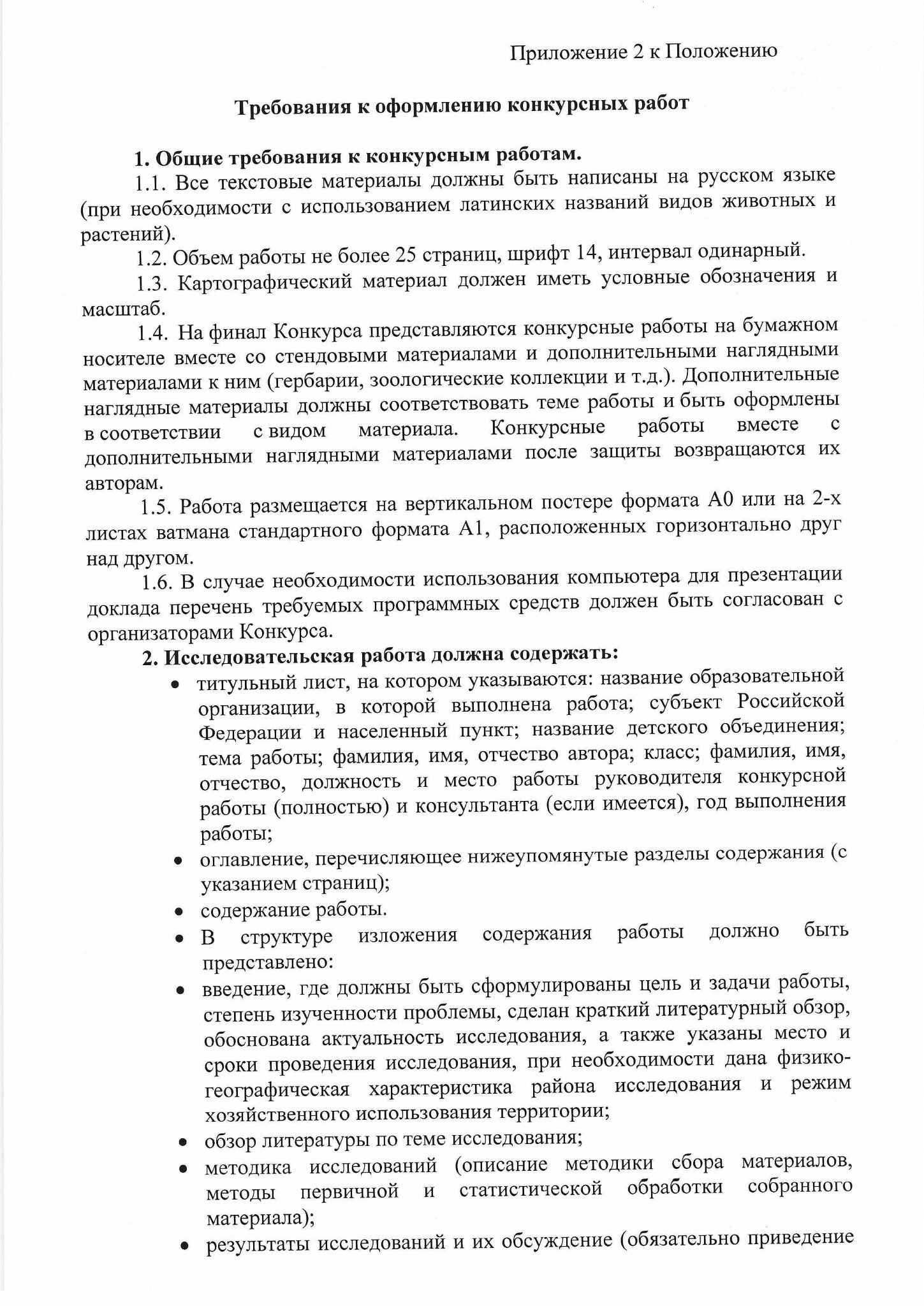 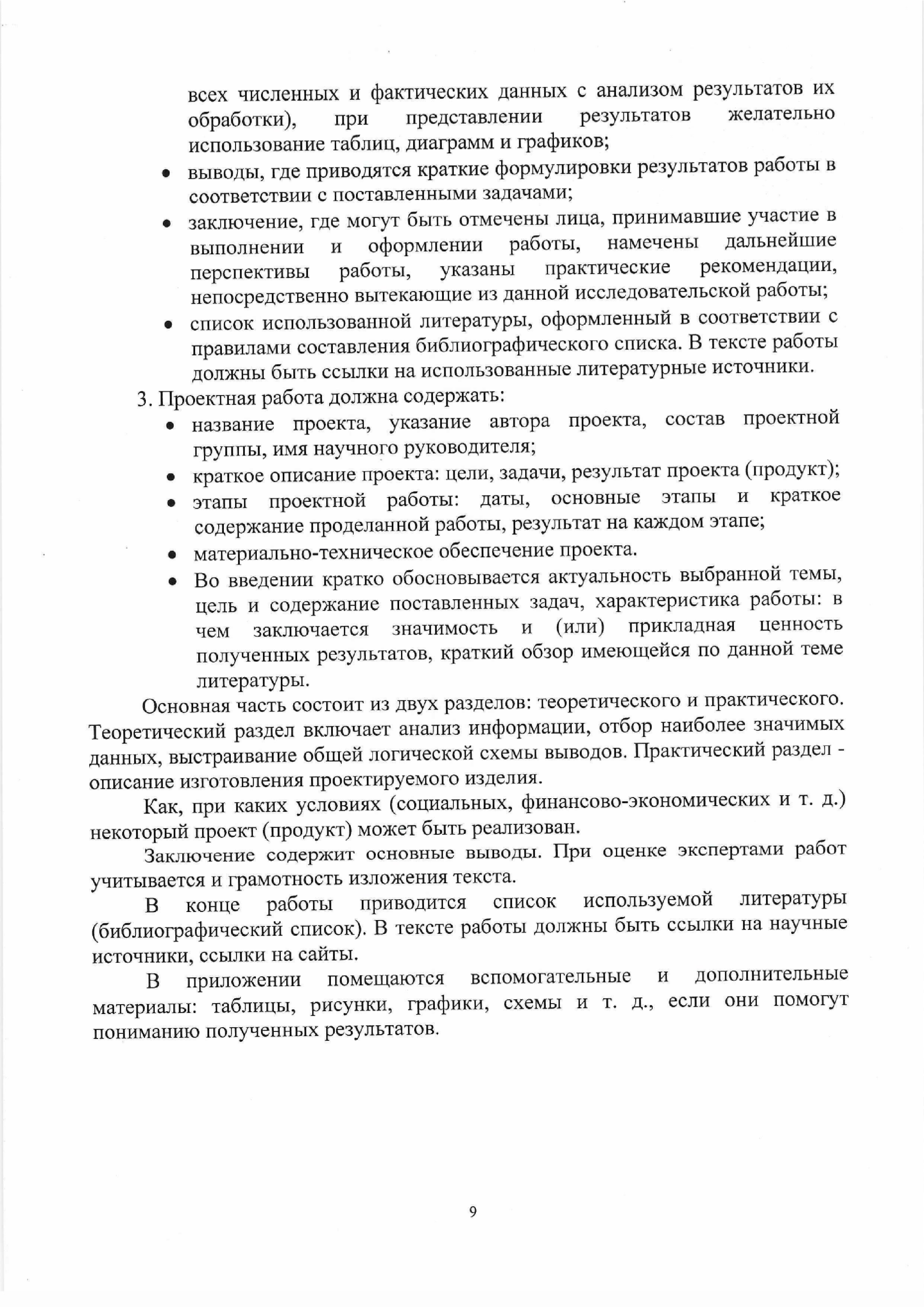 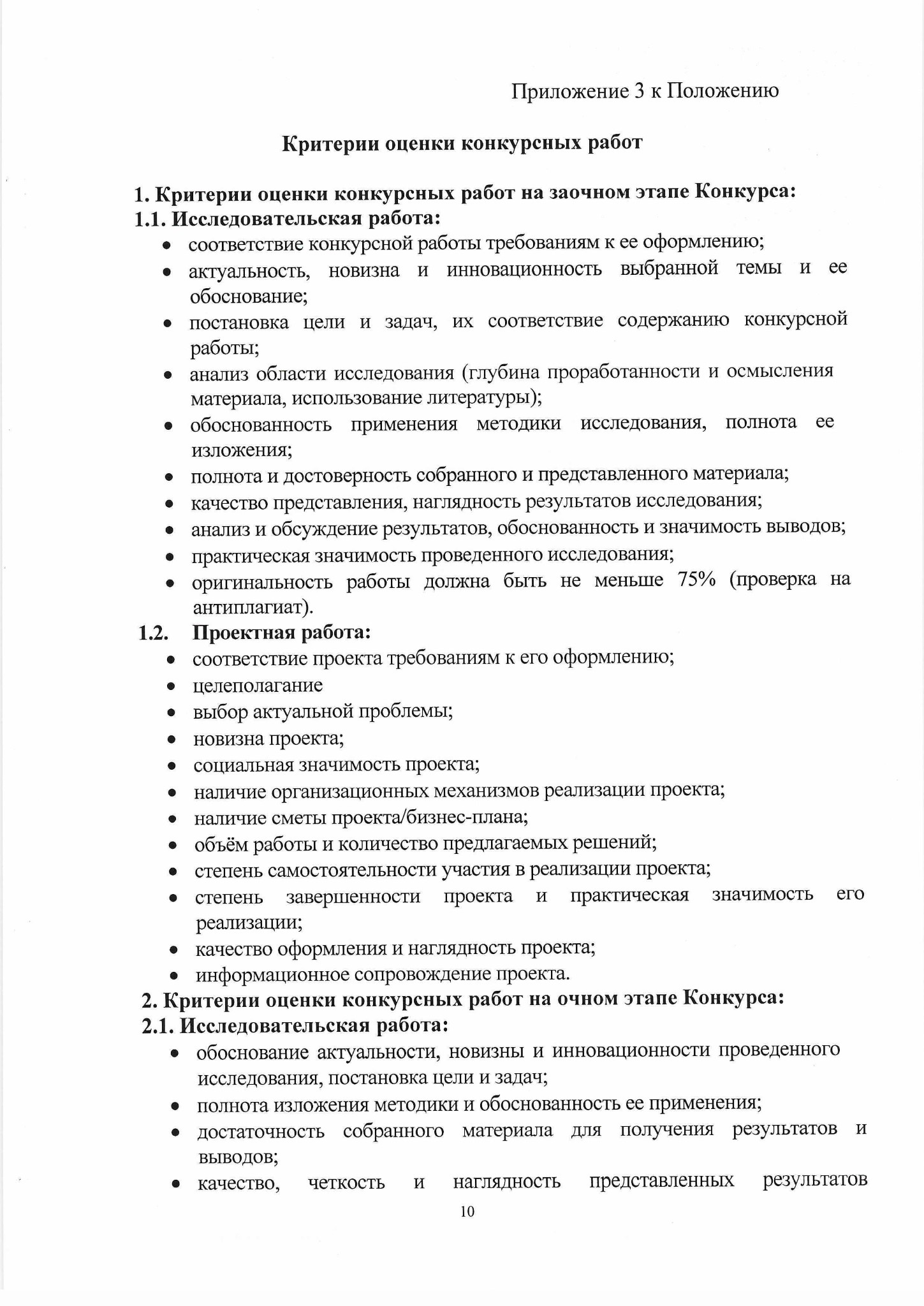 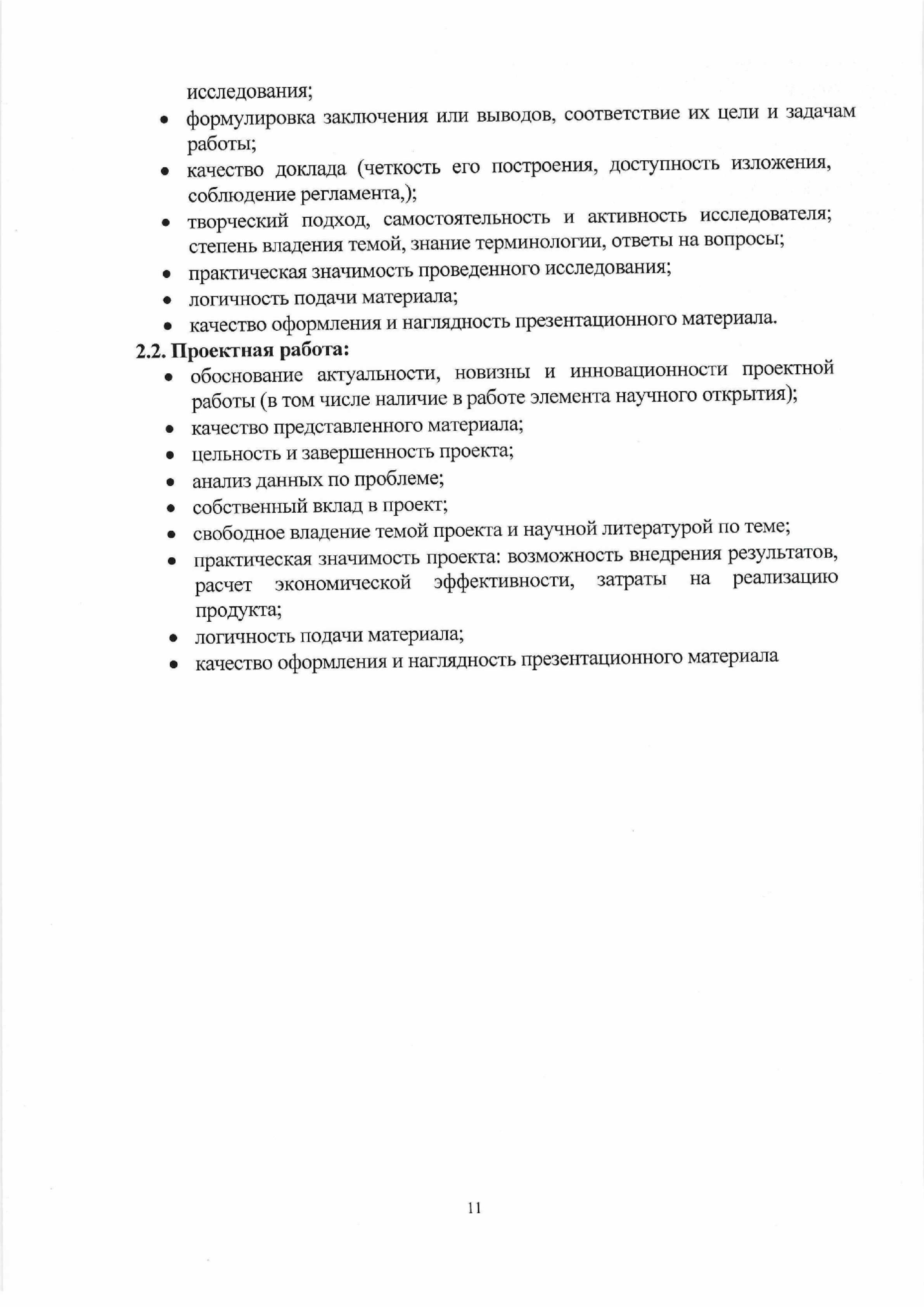 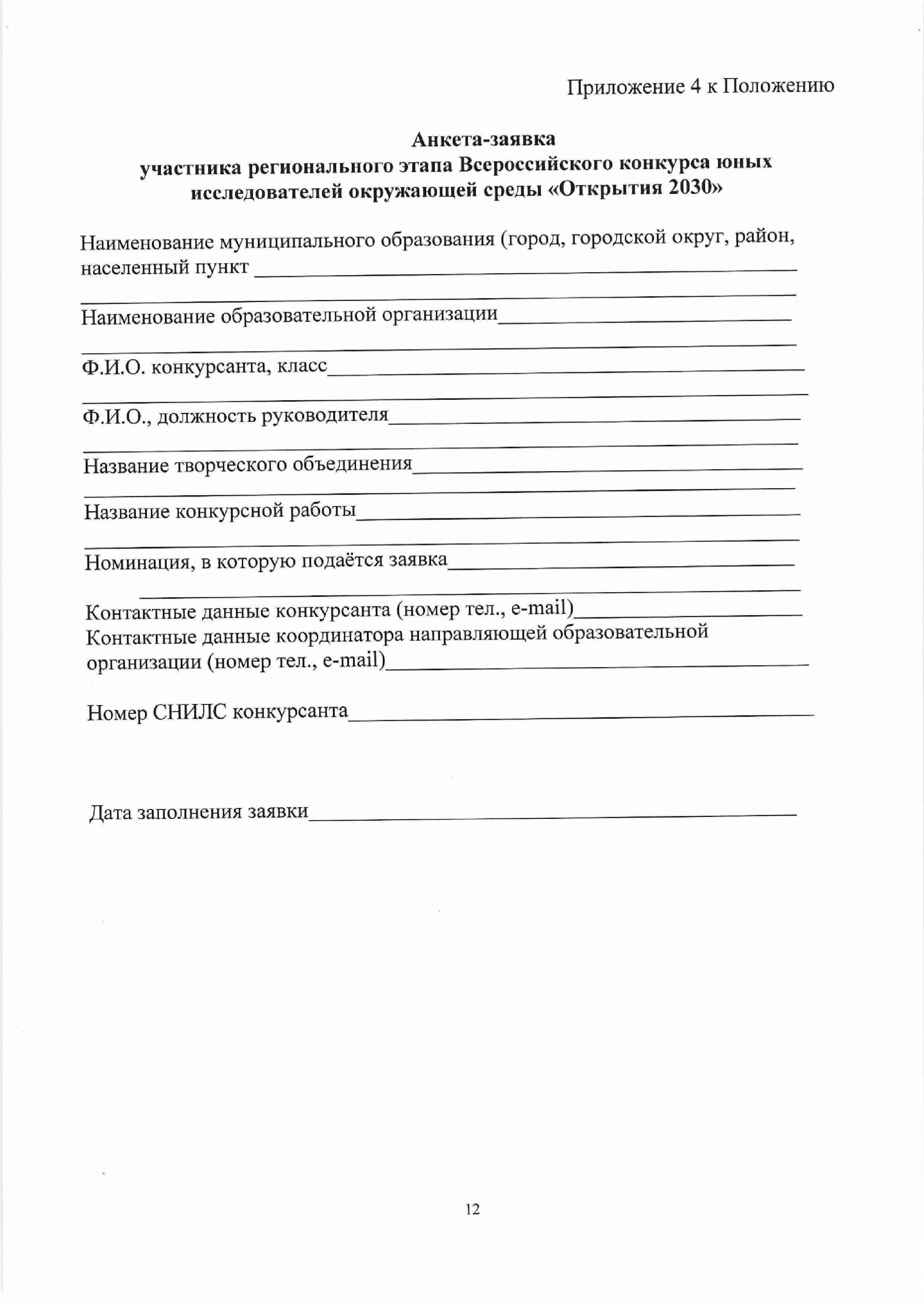 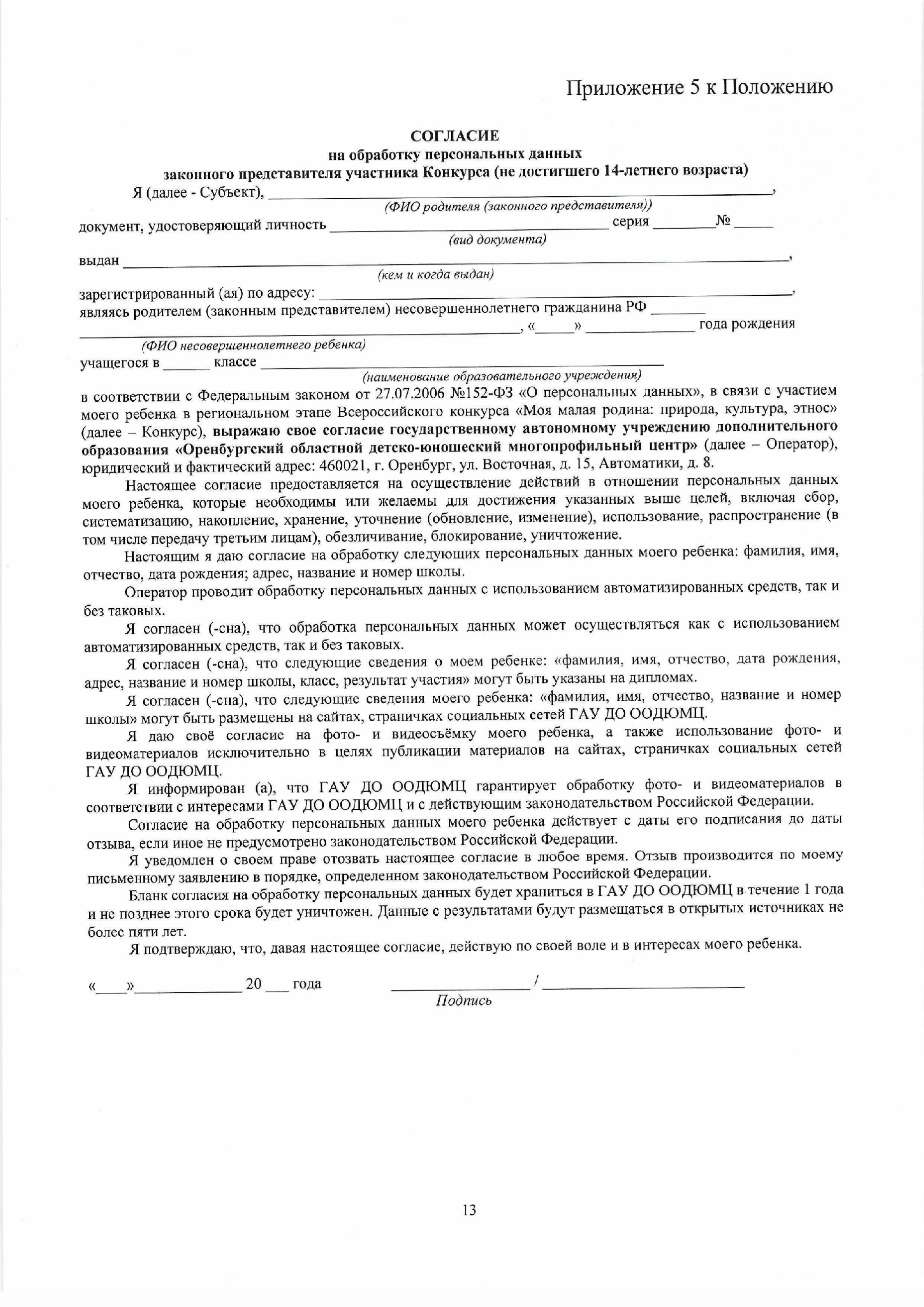 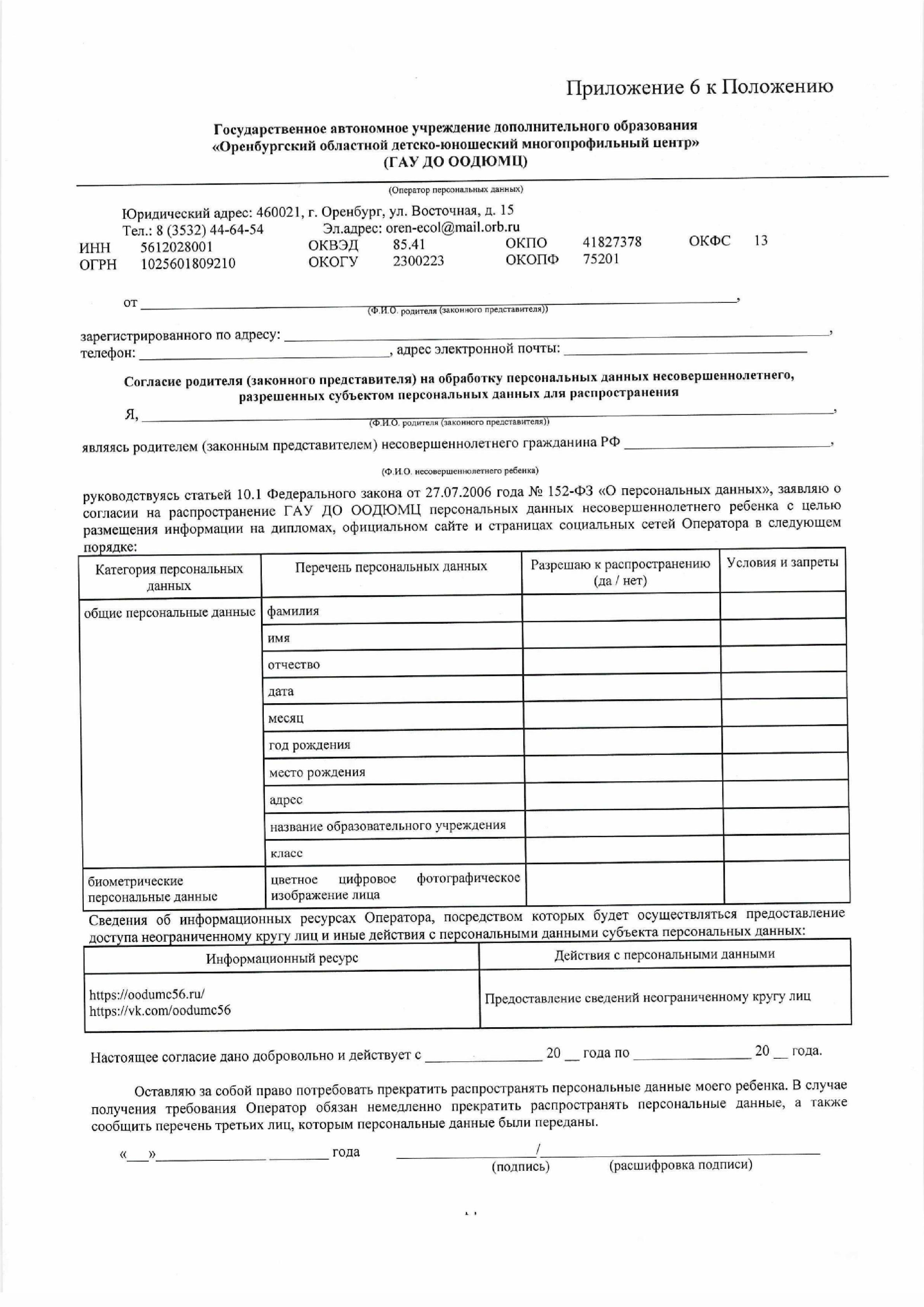 